Roseberry Primary School Working Long Term Map 2016-2017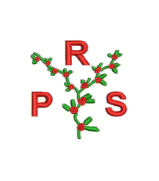 Year 1 English/Maths/Science assessments to be carried out termlyTermTermAut 17 weeksAut 27 weeksSpr 16 weeksSpr 27 weeksSum 15 weeksSum 26.5 WeeksTopic QuestionTopic QuestionWhy are our bodies so amazing?What’s Great about Britain?Why was the Great Fire of London so extreme?Why does the Gruffalo live in the woods?What animal would you be if you lived under the sea?NC CoverageNC CoveragePSHE - focussing on rules/ emotions/ feelings.Animals including humans - Knowing about my body.Seasonal changeNaming and locating the four countries of the UK. Seasonal changeDevelop an awareness of the past.Understand the chronology of people and events studied. Everyday materialsExplore what the woodland environment consists ofIncluding plants and animals. Looking at what land animals eat/ how animals are structured.
Looking at how plants grow and naming parts of the plant.Looking at how plants grow and naming parts of the plant.Explore what the woodland environment consists ofIncluding plants and animals. Looking at what water animals eat and how they structured.Compare local to non-European country.Working scientifically.British ValuesSMSCBritish ValuesSMSCRespect for different people’s faiths, feelings and values.Sense of enjoyment in learning about ‘themselves’Understanding cultural influences which have shaped their heritage – in relation to food.Understanding and appreciating different cultures and beliefs.Sense of enjoyment and fascination.Use of imagination and creativity in learning.Preparation for life in modern Britain (looking after environment)Respecting the rule of law (about the environment)Understanding consequences of behaviour (pollution/ habitat destruction)Understanding cultural influences which have shaped their heritagePreparation for life in modern Britain (looking after environment)National curriculum coverageScienceSenses, hygiene, body partsIntroduceSeasonal ChangeObserve and discussSeasonal ChangeMaterialsSeasonal ChangePlants and Animals (on land)
Seasonal ChangePlants and Animals (water)Seasonal ChangeWorking scientificallySeasonal ChangeNational curriculum coverageComputingE safety: Awareness – Video and Class discussionPictures Tell a Thousand WordsE safety: Who do you trust?App Attack – Games DesignCrazy CreaturesE safety: Sending emails and messages.Young InvestigatorsWalking with DinosaursNational curriculum coverageHistoryOur personal historyHistorical Knowledge -The event of the Great Fire of London Key events in national historyHistory of structures – how they have developed and why they have improved since the event.Shipwrecks – famous and local (Seaton Carew)National curriculum coverageGeographyNaming and locating the four countries that make up the UK and their capital citiesFoods from around the the UK.Daily weather patterns in the UK.Structures from around the worldLocations around the worldMap work – compass, aerial images, create simple maps and use simple maps relating to the rainforest and woodland areas.Location of different beaches in the UK and compare them to beaches around the world.Comparative study- local area and Non-European Country.National curriculum coverageArt Drawing and colouring skillsArtist studyPainting – Guiseppe3D Art – Clay skills
Making buildingsStick picturesStill life artistArtist study (Monet)PaintingNational curriculum coverageDTDesign food packagingEvaluate existing products (houses)Make our own product using a range of skills.HorticultureNational curriculum coverageMusicAppraising music linked to emotionsPerformanceInstruments made from different materialsComposing a piece of ocean themed musicPlay tuned and un tuned instruments – making sounds like this.National curriculum coveragePEPlayground gamesObject controlGymnasticsAthleticsDanceInvasion gamesNational curriculum coverageREHinduism: The creation story and founders/leaders/key peopleWhat does it mean to belong?Why do Christians give gifts at Christmas?Hinduism: places of worship andImportant textsWhat is Easter and why is Palm Sunday important?Hinduism: Important ceremonies/ festivalsHinduism: What food, drink and leisure are important in to Hindus and why?Visits, Visitors and EnrichmentVisits, Visitors and EnrichmentVisitor/in school workshopLittle SproutsHartlepool Historic Quay?Hardwick ParkSeaton Carew - ShipwrickHindu templeEnglishEnglishRWI focusLetter formationHFW wordsSpellingSenses poetryStories with patterned languagePinocchioRWI focusWriting simple sentencesFinger spaces, full stops, and capital letters.Stories from other cultures - Handa’s HenNon fictionInformation pagesInstructions writingThree little pigs / Three Billy Goats GruffStory writing- familiar settings/ patterned languageLittle Red Riding Hood/ GoldilocksNon-fiction textsResearchInformation pagesGingerbread Man/ Enormous turnip/ Jack and the Bean StalkStory writingLighthouse keeper books (significant author)Princess and the Frog/ Ugly DucklingMathsMathsNumber FormationCountingNumber BondsDays/ MonthsPositional LanguageAddition and Subtraction2D shapeOdd/ EvenLength3D ShapeMultiplication and divisionWeightsFractionsCapacityTimeMoneyTexts to UseTexts to UseI Am SpecialThe Very Hungry CaterpillarBread and Jam for FrancisMichael RecycleLitterbug DougThe GruffaloCommotion in the OceanLighthouse Keeper’s LunchThe Fish who could WishAssessment FocusAssessment FocusMusic/ GeographyHistory/ArtScienceICTDTHistory